主題：Design Thinking Masterclass講師：Darrell Mann/ 超過400項專利的國際創新大師時間：2015年4月23日 (四) 9:00-18:00，8小時 地點：新竹市光復路二段350號5樓(詳細上課地點及教室將於課前三天另行寄送)簡章：http://goo.gl/yMCqK6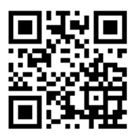 洽詢： (03)5723200 ，e-mail：service@ssi.org.tw報名：填妥報名表e-mail至service@ssi.org.tw ；或傳真(03)572-3210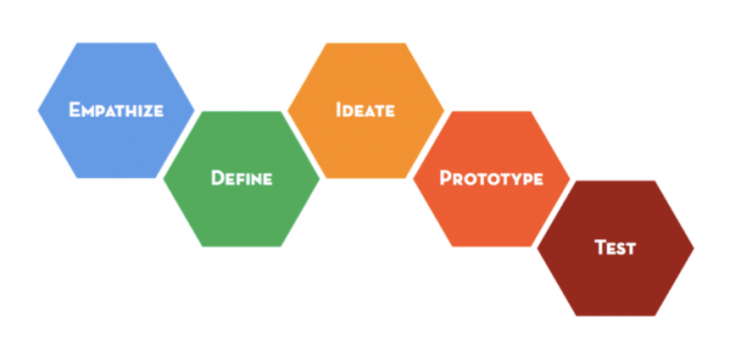 在如此日益漸增的高度挑戰時代，創新與團隊合作能力成為企業界中越來越關鍵的成功要素。這兩重要技能之中，設計思維扮演不可或缺的角色。 也因為如此，這堂課程邀請國際知名大師帶領你了解設計思維整套流程，一起探討如何以人為本的設計，產出創新解決方案來迎接複雜的挑戰，對於企業家、非營利領導著，甚至全球公民的你我來說，更是必要課程。此課程亦會展現“設計思維”是如何透過 TRIZ (萃智)或其他系統性創新工具與方法來成為未來市場策略的方向明燈。【適合對象】企業負責人、主管、研究單位、業務與行銷、人力資源、流程改善人員、軟體工程師、專案管理、商業策略者。【課程效益】瞭解如何應用以人為本的設計原則，以解決複雜的挑戰學習如何提升意念形成和雛型製作技巧瞭解如何訴說一個引人入勝的故事來吸引聽眾藉由發掘潛在的需求、行為及欲望來識別服務與支援客戶的新方法【課程大綱】   簡介 – 設計思維的來源，現今企業對其的需求以及不同的設計思維方法的概述設計挑戰 – 介紹目前設計所面臨的挑戰感同身受- 洞察力是創新創意的主要起始火花。有些很具影響力的洞察，即為來自於觀察與詢問潛在客戶的需求行為。 我們將會學習到『如何觀察』的核心技能，及哪些問法可以幫助我們問到表面看不到的問題，以利用和最大化有價值的洞察。定義 – 本節我們將洞察力轉化為創新的機會初步線索。建基於其他系統性創新的手法，我們將發掘與利用『根源衝突識別』法以及『設計挑戰的功能階層』法之案例探討，來發掘 “我們不知道”的事。形成概念– 我們會探索多元工具與策略來促成與結合成為設計挑戰的解決方案雛型製作- 設計思考重要信條之一，即為潛在的客戶需要能夠看到觸碰到候選的解答產品。在這段課程我們將探討技術和策略以在最短的時間內用最低或幾乎零成本的建立剛剛足以滿足需求的雛型。測試- 此處將探討技術來察覺客戶如何使用最初的雛型，與測試者溝通來得到具有價值的往返設計洞察力，以及學習如何解決 “我們不知道”的問題，以利來回快速設計確切瞭解目標客群的真實行為。與其他創新方法進行結合- 此處將探討如何將設計思維成為重要理念，來影響力對其他創新創意工具的使用及發展。如受過設計思維訓練者可以成為萃智更有效的使用者。總結 – 最後，我們總結課程的五項最重要『帶回去』的概念，並思考如何在參加者業務和腳色相關的組織及創新專案團隊中最完善地推展設計思維。【講師介紹】 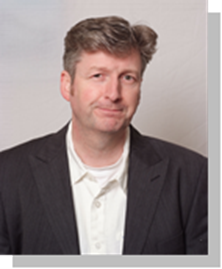 Darrell Mann/超過400項專利的國際創新大師迄今輔導24個以上國家近百家公司，為當前triz系統性創新領域實務經驗豐富且最有實務解題成效之學者。Over 400 patents, patent applications and academic and popular journal papers on systematic innovation. 現職：Managing Director, Ideal Final Result Consultants & Systematic Innovation Ltd學歷： 1997 -2002 Industrial Fellow, University of Bath1986-1987 MSc Gas Turbine Technology, Cranfield Institute Of Technology1981-1984 BSc Hons First Class, Mechanical Engineering ,The University Of Nottingham經歷：Founding President of the European TRIZ Association (歐洲TRIZ學會創會 會長)Founder of innovation consultancy company(1996) Director of IFR Software Systems Sdn Bhd, 40-person India/Malaysia-based organization15 years(1980 – 1996) working at Rolls-Royce plc, Leavesden, Watford in various long-term R&D related positions、and ultimately becoming responsible for the company’s long term future engine strategy.專長：Recognized world expert in field of systematic innovation methods.Teaching TRIZ and related methods to both technical and business audiences since 1998. Has given workshops to over 3,500 delegates from about 100 companies in 20 countries across a broad spectrum of industries and disciplines.榮譽：Marquis ‘Who’s Who In Science And Technology’, 2006.Marquis ‘Who’s Who In The World’, 2005.Best paper award – European Association of Creativity & Innovation, Enschede, 2002.Innovative Teaching Award – University of Bath DTI SMART Award – Semantic Processor, 2001DTI SMART Award – Ultra-Low Water Consumption Toilet, 1998Royal Aeronautical Society, Sir Roy Fedden Award, 1991The Worshipful Company Of Fan Makers' Prize In Fluid Engineering, 1988Rolls-Royce Apprentice Award For Academic Achievement, 1986The Collier Prize For Mathematics, 1980The Metal Box Engineering Award, 1980專書及論文: (9 Books & 超過 80 篇期刊論文 in TRIZ area can be found at www.triz-journal.com)The Innovation Blueprint (2007); Hands-On Systematic Innovation – Case Studies (2006); More Natural Innovation (2007); Systematic Software Innovation (2008); Hands-On Systematic Innovation For Business And Management (2007); Matrix 2003: Updating The TRIZ Contradiction Matrix (2003); TRIZ Companion (2002); Hands-On Systematic Innovation (2007)～報名表～會員編號： 填寫完畢請傳真至本學會Fax：(03)572-3210，或至寄至 service@ssi.org.tw【注意事項】為尊重智財權，課程進行中禁止錄音、錄影。本會保留修訂課程、中斷課程及未達最低開課人數時取消課程之權利。因學員個人因素，上課前7天後即不得退費，但得轉讓、轉課、或保留。上課前7天以上申請退費，退費時扣除手續費10%。若退費因素為學會課程取消或延課因素，學會負擔退費之手續費。學會保留因故調整課程時間，並通知已報名學員知悉。費用含教材講義茶水、現場午餐。「*」項目請務必填寫，以利行前通知，或聯絡注意事項。需報帳者，請務必填寫「公司抬頭」及「統一編號」欄，以利開立收據。團報時每人仍需填一份資料，並加註團報聯絡人聯絡資料。2015年4月23日、 四  設計思考2015年4月23日、 四  設計思考2015年4月23日、 四  設計思考2015年4月23日、 四  設計思考2015年4月23日、 四  設計思考2015年4月23日、 四  設計思考2015年4月23日、 四  設計思考2015年4月23日、 四  設計思考姓    名*性   別*性   別*身份證字號*(外籍人士請填護照號碼)身份證字號*(外籍人士請填護照號碼)英文姓名*出生年月日出生年月日電   話*電   話*公司/單位*部門及職稱*部門及職稱*行動電話*行動電話*E-MAIL*地   址*學   歷□博士  □碩士  □大學  □專科  □其他    科系:____________□博士  □碩士  □大學  □專科  □其他    科系:____________□博士  □碩士  □大學  □專科  □其他    科系:____________□博士  □碩士  □大學  □專科  □其他    科系:____________□博士  □碩士  □大學  □專科  □其他    科系:____________□博士  □碩士  □大學  □專科  □其他    科系:____________□博士  □碩士  □大學  □專科  □其他    科系:____________團體報名聯絡人姓名：           電話：             E-mail：             聯絡人姓名：           電話：             E-mail：             聯絡人姓名：           電話：             E-mail：             聯絡人姓名：           電話：             E-mail：             聯絡人姓名：           電話：             E-mail：             聯絡人姓名：           電話：             E-mail：             聯絡人姓名：           電話：             E-mail：             訊息來源*□E-mail      □SME網站  □SSI網站   □104教育網   □亞太教育網   □電子報  □生活科技網  □朋友      □其他:________□E-mail      □SME網站  □SSI網站   □104教育網   □亞太教育網   □電子報  □生活科技網  □朋友      □其他:________□E-mail      □SME網站  □SSI網站   □104教育網   □亞太教育網   □電子報  □生活科技網  □朋友      □其他:________□E-mail      □SME網站  □SSI網站   □104教育網   □亞太教育網   □電子報  □生活科技網  □朋友      □其他:________□E-mail      □SME網站  □SSI網站   □104教育網   □亞太教育網   □電子報  □生活科技網  □朋友      □其他:________□E-mail      □SME網站  □SSI網站   □104教育網   □亞太教育網   □電子報  □生活科技網  □朋友      □其他:________□E-mail      □SME網站  □SSI網站   □104教育網   □亞太教育網   □電子報  □生活科技網  □朋友      □其他:________   發票抬頭：   發票抬頭：   發票抬頭：統一編號：統一編號：統一編號：統一編號：統一編號：報名費9折優惠非會員且兩週前完成繳費SSI會員兩人同行9折優惠非會員且兩週前完成繳費SSI會員兩人同行9折優惠非會員且兩週前完成繳費SSI會員兩人同行9折優惠非會員且兩週前完成繳費SSI會員兩人同行8折優惠SSI會員且四週前完成報名繳費SSI永久會員三人以上同行8折優惠SSI會員且四週前完成報名繳費SSI永久會員三人以上同行設計思考4/23□NT$8,000□NT$7,200□NT$7,200□NT$7,200□NT$7,200□NT$6,400□NT$6,400以上價格不含款郵電與匯款費用以上價格不含款郵電與匯款費用以上價格不含款郵電與匯款費用以上價格不含款郵電與匯款費用以上價格不含款郵電與匯款費用以上價格不含款郵電與匯款費用以上價格不含款郵電與匯款費用以上價格不含款郵電與匯款費用付款方式ATM轉帳銀行：兆豐國際商業銀行 竹科新安分行 總行代號 017帳號： 020-09-02898-0　戶名：亞卓國際顧問股份有限公司銀行：兆豐國際商業銀行 竹科新安分行 總行代號 017帳號： 020-09-02898-0　戶名：亞卓國際顧問股份有限公司銀行：兆豐國際商業銀行 竹科新安分行 總行代號 017帳號： 020-09-02898-0　戶名：亞卓國際顧問股份有限公司銀行：兆豐國際商業銀行 竹科新安分行 總行代號 017帳號： 020-09-02898-0　戶名：亞卓國際顧問股份有限公司銀行：兆豐國際商業銀行 竹科新安分行 總行代號 017帳號： 020-09-02898-0　戶名：亞卓國際顧問股份有限公司銀行：兆豐國際商業銀行 竹科新安分行 總行代號 017帳號： 020-09-02898-0　戶名：亞卓國際顧問股份有限公司付款方式即期支票抬頭：亞卓國際顧問股份有限公司（劃線並禁止背書轉讓）支票逕寄：『 30071新竹市光復路二段352號6樓(清華資訊大樓)亞卓國際顧問股份有限公司 啟』抬頭：亞卓國際顧問股份有限公司（劃線並禁止背書轉讓）支票逕寄：『 30071新竹市光復路二段352號6樓(清華資訊大樓)亞卓國際顧問股份有限公司 啟』抬頭：亞卓國際顧問股份有限公司（劃線並禁止背書轉讓）支票逕寄：『 30071新竹市光復路二段352號6樓(清華資訊大樓)亞卓國際顧問股份有限公司 啟』抬頭：亞卓國際顧問股份有限公司（劃線並禁止背書轉讓）支票逕寄：『 30071新竹市光復路二段352號6樓(清華資訊大樓)亞卓國際顧問股份有限公司 啟』抬頭：亞卓國際顧問股份有限公司（劃線並禁止背書轉讓）支票逕寄：『 30071新竹市光復路二段352號6樓(清華資訊大樓)亞卓國際顧問股份有限公司 啟』抬頭：亞卓國際顧問股份有限公司（劃線並禁止背書轉讓）支票逕寄：『 30071新竹市光復路二段352號6樓(清華資訊大樓)亞卓國際顧問股份有限公司 啟』付款方式信用卡請洽本會 或 學會下載表單 請洽本會 或 學會下載表單 請洽本會 或 學會下載表單 請洽本會 或 學會下載表單 請洽本會 或 學會下載表單 請洽本會 或 學會下載表單 